										Name_______________________										Date________________ Block___Target A:    I can apply operations with functions, evaluate compositions of functions, verify inverses using          composition of functions, and apply composition of functions to real world applications.Target B:   I can graph a function, including square root functions and its inverse and identify the domain and range of each;        I can find the equation of the inverse of a function.Target C:   I can simplify expressions containing rational exponents and radicals of a variety of indices.Target D:   I can solve equations containing rational exponents or radicals.1-9:  Given the functions below, perform each operation given.  Show all work and circle your final answer.1-9:  Given the functions below, perform each operation given.  Show all work and circle your final answer.1-9:  Given the functions below, perform each operation given.  Show all work and circle your final answer.1-9:  Given the functions below, perform each operation given.  Show all work and circle your final answer.f(x) = 2x – 8	             f-1(x) =  	             g(x) = x2 – 4	                    h(x) = 2|x| + 1	                      m(x) = 2x2 – 3x + 5f(x) = 2x – 8	             f-1(x) =  	             g(x) = x2 – 4	                    h(x) = 2|x| + 1	                      m(x) = 2x2 – 3x + 5f(x) = 2x – 8	             f-1(x) =  	             g(x) = x2 – 4	                    h(x) = 2|x| + 1	                      m(x) = 2x2 – 3x + 5f(x) = 2x – 8	             f-1(x) =  	             g(x) = x2 – 4	                    h(x) = 2|x| + 1	                      m(x) = 2x2 – 3x + 5f(h(-2))2.  f(g(-2x))2.  f(g(-2x))3.  f(g(x + 1))4.  f-1(f(4))5.  f(g(x))5.  f(g(x))6.  ()(x)7.  (g + m)(x)8.  (g – m)(x)8.  (g – m)(x)9.  (f • g)(x)10-11:  For each pair of functions, find f o g and g 0 f, if they exist.10-11:  For each pair of functions, find f o g and g 0 f, if they exist.10-11:  For each pair of functions, find f o g and g 0 f, if they exist.10-11:  For each pair of functions, find f o g and g 0 f, if they exist.10.  f = {(-1, 2,), (5,6), (0,9)}         g = {(6,0), (2,-1), (9,5)}	10.  f = {(-1, 2,), (5,6), (0,9)}         g = {(6,0), (2,-1), (9,5)}	11.  f = {(5,-2), (9,8), (-4,3), (0,4)}  	      g = {(3,7), (-2,6), (4,-2), (8,10)}11.  f = {(5,-2), (9,8), (-4,3), (0,4)}  	      g = {(3,7), (-2,6), (4,-2), (8,10)}12-13:  Use the composition of functions to determine whether functions f(x) and g(x) are inverses of each other. 12-13:  Use the composition of functions to determine whether functions f(x) and g(x) are inverses of each other. 12-13:  Use the composition of functions to determine whether functions f(x) and g(x) are inverses of each other. 12-13:  Use the composition of functions to determine whether functions f(x) and g(x) are inverses of each other. 12.  f(x) = 6x – 2                                                                         12.  f(x) = 6x – 2                                                                         13.  f(x) = 2x + 3  g(x) = (x – 3)13.  f(x) = 2x + 3  g(x) = (x – 3)14:  Solve the real-world application of a composition of functions. 14:  Solve the real-world application of a composition of functions. 14:  Solve the real-world application of a composition of functions. 14:  Solve the real-world application of a composition of functions. You work forty hours a week at a furniture store. You receive a $220 weekly salary, plus a 3% commission on sales over $5000. Assume that you sell enough this week to get the commission. Given the functions f(x) = 0.03x and g(x) = x – 5000, which of(f o g)(x) and (g o f)(x) represents your commission?You work forty hours a week at a furniture store. You receive a $220 weekly salary, plus a 3% commission on sales over $5000. Assume that you sell enough this week to get the commission. Given the functions f(x) = 0.03x and g(x) = x – 5000, which of(f o g)(x) and (g o f)(x) represents your commission?You work forty hours a week at a furniture store. You receive a $220 weekly salary, plus a 3% commission on sales over $5000. Assume that you sell enough this week to get the commission. Given the functions f(x) = 0.03x and g(x) = x – 5000, which of(f o g)(x) and (g o f)(x) represents your commission?You work forty hours a week at a furniture store. You receive a $220 weekly salary, plus a 3% commission on sales over $5000. Assume that you sell enough this week to get the commission. Given the functions f(x) = 0.03x and g(x) = x – 5000, which of(f o g)(x) and (g o f)(x) represents your commission?15-17:  Write the equation of the inverse of each function.  Show your work and circle your answer (use proper notation)!15-17:  Write the equation of the inverse of each function.  Show your work and circle your answer (use proper notation)!15-17:  Write the equation of the inverse of each function.  Show your work and circle your answer (use proper notation)!15-17:  Write the equation of the inverse of each function.  Show your work and circle your answer (use proper notation)!15-17:  Write the equation of the inverse of each function.  Show your work and circle your answer (use proper notation)!15.  f(x) = 3x – 7                                                             15.  f(x) = 3x – 7                                                             16.  g(x) = x2 + 316.  g(x) = x2 + 317.  18-20:  	a.    Graph the function in pencil and its inverse in colored pencil, pen or highlighter. Label each graph. b.    Graph and label the line of reflection using dashed line.                                 State the domain and range of both in interval notation, and state if the INVERSE is a function.18-20:  	a.    Graph the function in pencil and its inverse in colored pencil, pen or highlighter. Label each graph. b.    Graph and label the line of reflection using dashed line.                                 State the domain and range of both in interval notation, and state if the INVERSE is a function.18-20:  	a.    Graph the function in pencil and its inverse in colored pencil, pen or highlighter. Label each graph. b.    Graph and label the line of reflection using dashed line.                                 State the domain and range of both in interval notation, and state if the INVERSE is a function.18-20:  	a.    Graph the function in pencil and its inverse in colored pencil, pen or highlighter. Label each graph. b.    Graph and label the line of reflection using dashed line.                                 State the domain and range of both in interval notation, and state if the INVERSE is a function.18-20:  	a.    Graph the function in pencil and its inverse in colored pencil, pen or highlighter. Label each graph. b.    Graph and label the line of reflection using dashed line.                                 State the domain and range of both in interval notation, and state if the INVERSE is a function.18.  f(x) = 3x - 7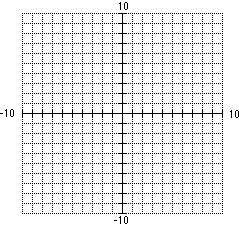 Function:  Domain:________________                         Range:_________________Inverse:    Domain:________________                         Range:_________________Is the Inverse a function:  YES    or    NO19.  g(x) = x2 + 3Function:  Domain:________________                         Range:_________________Inverse:    Domain:________________                         Range:_________________Is the Inverse a function:  YES    or    NO19.  g(x) = x2 + 3Function:  Domain:________________                         Range:_________________Inverse:    Domain:________________                         Range:_________________Is the Inverse a function:  YES    or    NO20.  Function:  Domain:________________                         Range:_________________Inverse:    Domain:________________                         Range:_________________Is the Inverse a function:  YES    or    NO20.  Function:  Domain:________________                         Range:_________________Inverse:    Domain:________________                         Range:_________________Is the Inverse a function:  YES    or    NO21-23:  Graph each function without a calculator and state the domain and range in interval notation.  21-23:  Graph each function without a calculator and state the domain and range in interval notation.  21-23:  Graph each function without a calculator and state the domain and range in interval notation.  21-23:  Graph each function without a calculator and state the domain and range in interval notation.  21-23:  Graph each function without a calculator and state the domain and range in interval notation.  21.        Domain:_____________________         Range:______________________22.        Domain:_____________________         Range:______________________22.        Domain:_____________________         Range:______________________23.   	    Domain:_____________________         Range:______________________23.   	    Domain:_____________________         Range:______________________24-25:  Write each expression in rational exponent form.  Circle your final answer.24-25:  Write each expression in rational exponent form.  Circle your final answer.24-25:  Write each expression in rational exponent form.  Circle your final answer.24-25:  Write each expression in rational exponent form.  Circle your final answer.24.   	24.   	25.   	25.   	26-27:  Write each expression in simplified radical form.  Circle your final answer.26-27:  Write each expression in simplified radical form.  Circle your final answer.26-27:  Write each expression in simplified radical form.  Circle your final answer.26-27:  Write each expression in simplified radical form.  Circle your final answer.26.  26.  27.   27.   28-42:  Simplify each expression.  Write your final answer in simplified radical form.  Circle your final answer.28-42:  Simplify each expression.  Write your final answer in simplified radical form.  Circle your final answer.28-42:  Simplify each expression.  Write your final answer in simplified radical form.  Circle your final answer.28-42:  Simplify each expression.  Write your final answer in simplified radical form.  Circle your final answer.28.   29.   	30.   31.    32.  	33.    34.    35.       36.   	37.   	38.   39.   40.   41.    42.   42.   43-52:  Solve each radical equation.  Check for extraneous solutions.  You may use your calculator!  Circle your final answer.43-52:  Solve each radical equation.  Check for extraneous solutions.  You may use your calculator!  Circle your final answer.43-52:  Solve each radical equation.  Check for extraneous solutions.  You may use your calculator!  Circle your final answer.43-52:  Solve each radical equation.  Check for extraneous solutions.  You may use your calculator!  Circle your final answer.43.    	44.      44.      45.  46.   7x - 5 = 047.   47.   48.  49. 	49. 	50. 50. 51.   	51.   	52.   52.   